III. osnovna škola Bjelovar,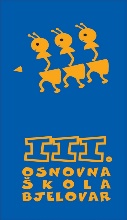 Tome Bakača 11d, 43000 Bjelovartel: 246-610;  246-510; fax: 221-545http://www.os-treca-bj.skole.hr/e-mail: ured@os-treca-bj.skole.hrKlasa: 112-01/17-01/6Urbroj: 2103-36-01-17-01U Bjelovaru, 13. rujna 2017. godineOBAVIJEST KANDIDATIMA PRIJAVLJENIM NA RADNO MJESTO UČITELJA RAZREDNE NASTAVE, TEMELJEM NATJEČAJA OBJAVLJENOG NA WEB STRANICI III. OSNOVNE ŠKOLE BJELOVAR I HRVATSKOG ZAVODA ZA ZAPOŠLJAVANJE OD 30. kolovoza 2017. godinea) Školski odbor III. osnovne škole Bjelovar na sjednici održanoj dana 12.rujna 2017. godine dao je prethodnu suglasnost na zapošljavanje na radno mjesto učitelj razredne nastave, na određeno, puno radno vrijeme za  Anu Orešković iz Bjelovara.b) Školski odbor III. osnovne škole Bjelovar na sjednici održanoj dana 12.rujna 2017. godine dao je prethodnu suglasnost na zapošljavanje na radno mjesto učitelj razredne nastave, na određeno, nepuno radno vrijeme – nastava u kući za  Dubravku Belačić iz Bjelovara.							Ravnateljica							Goranka Preskočil, mag.prim.educ.